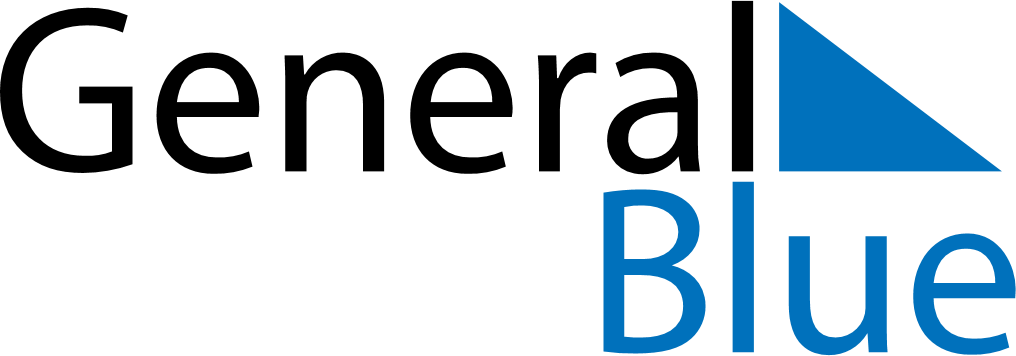 November 2028November 2028November 2028November 2028AngolaAngolaAngolaMondayTuesdayWednesdayThursdayFridaySaturdaySaturdaySunday123445All Souls’ Day678910111112Independence DayIndependence Day1314151617181819202122232425252627282930